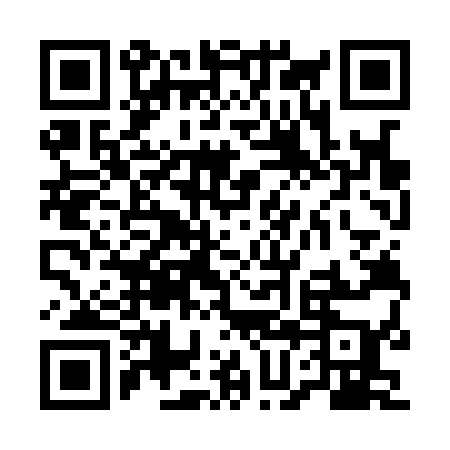 Ramadan times for Sepa-Nomme, EstoniaMon 11 Mar 2024 - Wed 10 Apr 2024High Latitude Method: Angle Based RulePrayer Calculation Method: Muslim World LeagueAsar Calculation Method: HanafiPrayer times provided by https://www.salahtimes.comDateDayFajrSuhurSunriseDhuhrAsrIftarMaghribIsha11Mon4:244:246:4212:254:026:096:098:1812Tue4:214:216:3912:244:046:116:118:2113Wed4:184:186:3612:244:066:136:138:2314Thu4:144:146:3312:244:086:166:168:2615Fri4:114:116:3012:234:106:186:188:2916Sat4:074:076:2712:234:126:206:208:3217Sun4:044:046:2412:234:146:236:238:3518Mon4:004:006:2112:234:166:256:258:3719Tue3:573:576:1812:224:176:286:288:4020Wed3:533:536:1512:224:196:306:308:4321Thu3:503:506:1212:224:216:326:328:4622Fri3:463:466:1012:214:236:356:358:4923Sat3:423:426:0712:214:256:376:378:5224Sun3:383:386:0412:214:276:396:398:5525Mon3:343:346:0112:214:296:426:428:5926Tue3:313:315:5812:204:306:446:449:0227Wed3:273:275:5512:204:326:466:469:0528Thu3:233:235:5212:204:346:496:499:0829Fri3:193:195:4912:194:366:516:519:1230Sat3:143:145:4612:194:386:536:539:1531Sun4:104:106:431:195:397:567:5610:191Mon4:064:066:401:185:417:587:5810:222Tue4:014:016:371:185:438:018:0110:263Wed3:573:576:341:185:448:038:0310:294Thu3:533:536:311:185:468:058:0510:335Fri3:483:486:281:175:488:088:0810:376Sat3:433:436:251:175:508:108:1010:417Sun3:383:386:221:175:518:128:1210:458Mon3:333:336:191:165:538:158:1510:499Tue3:283:286:171:165:558:178:1710:5310Wed3:233:236:141:165:568:198:1910:58